Publicado en 08019 Barcelona el 19/12/2012 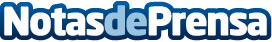 Monsters Band, 3 juegos educativos en 1 para niños, para iPad y iPhoneMonsters Band es un juego que incluye 3 juegos educativos destinados a niños de entre 3 y 6 años para iPad y iPhone. Con este juego, además de jugar y divertirse, los niños podrán desarrollar habilidades de observación, asociación, lógica y memoria; y también estimular su pensamiento creativo y curiosidad.Datos de contacto:Jordi Manuel MonterdeCo-fundador de LaTroupe Studios y responsable del juego Monsters Band93 303 15 40Nota de prensa publicada en: https://www.notasdeprensa.es/monsters-band-3-juegos-educativos-en-1-para-ninos-para-ipad-y-iphone Categorias: Imágen y sonido Educación Juegos Infantil E-Commerce http://www.notasdeprensa.es